Schließung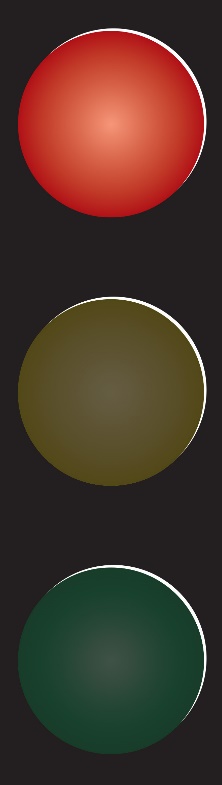 unseres Kindergartensauf Grundlage der aktuellen 
Änderung des 
Infektionsschutzgesetzesist die Einrichtung ab dem 26.04.2021 geschlossen!Es gilt die Regelung zur Notbetreuung vom Januar 2021. Wir bitten die Familien, für die die Betreuung ihres Kindes zwingend notwendig ist und den bekannten Regelungen von § 20 Absatz 4 der ThürSARS-CoV-2-KiJuSSpVO entspricht,uns zu informieren. Sofern sich Ihre Arbeitssituation seit Januar 2021 nicht geändert hat, behalten die Notbetreuungsanträge, die uns im Kindergarten bereits vorliegen, vorerst ihre Gültigkeit. Einzelfallbeantragungen bedürfen einer Prüfung.Tägl. Öffnungszeit:Montag – Freitag von 7-15 UhrTräger und Leitung des Kindergartens